МЕНЮ ГК Семязино    https://semyazino33.ru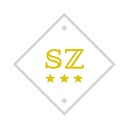 8 (900)474-32-00; 8(910)774-32-00 г. Владимир, ул. Пригородная, д.9КАФЕ «Семязино»ЗАВТРАКИ   с 07-00 до 10-30Континентальный завтрак (Комплексный) 350руб.:Каша молочная (по расписанию), масло сливочное (порционно), молоко, выпечка домашняя, фрукты (по сезону), чай черный/зеленый, кофе раствор., кофе зерновой, сахар, хлеб.Дополнительно на выбор:                            выход по меню.КАФЕ «Семязино»                 ОБЕД комплексный         500 руб.: ГК Семязино    https://semyazino33.ru8 (900)474-32-00; 8(910)774-32-00 г. Владимир, ул. Пригородная, д.9КАФЕ «Семязино»Вариант 1             Ужин комплексный 400 руб.:    ГК Семязино    https://semyazino33.ru8 (900)474-32-00; 8(910)774-32-00 г. Владимир, ул. Пригородная, д.9КАФЕ «Семязино» Вариант 2             Ужин комплексный 400 руб.:     САЛАТЫ         ЗАКУСКИВыход гр.ценаКапуста «Провансаль»12090=Капуста квашеная с брусникой  12090=Салат свекольный (соус чесночный)12090=Морковь по-корейски12090=Овощная тарелка огурцы, помидоры, лук 15090=Салат «Русский»120130=Винегрет классич120120=Салат сырный (сыр, яйцо, соус чесночный)120120=Сельдь с/соленая с реп. луком и маслом80/20120=Сало соленое с чесноком и луком80/20120=ПЕРВЫЕ БЛЮДАЩи из свежей капусты (с мясом и сметаной)300/25/20150=Борщ домашний (с мясом и сметаной)300/25/20150=Бульон куриный (с гренками, яйцом, курочкой)300/25/20150=Солянка сборная мясная300/20150=ВТОРЫЕ БЛЮДАРыба с овощами170200=Гуляш из свинины150200=Бефстроганов из куриной грудки в сливках150200=Котлета домашняя 120160=Голубцы со сметаной300/20250=Жаркое по-домашнему 250250=Окорочок куриный запечённый    по весу  100100=Шницель из кур. грудки                  по весу  100150=Мясо гриль (свинина)                                 по весу            100170=Пельмени самолепные с бульоном (свинина, лук) соус (сметана, майонез, масло, кетчуп)200/100/20250=Блины фаршированные с мясом и рисом200150=Блины фаршированные с творогом200150=Блинчики домашние (джем, сметана, сгущенное молоко)150/40150=Сырники (джем, сметана, сгущ. молоко)120/40150=Запеканка творожная150/40150=Яичница из 2х яиц с ветчиной 150150=Яичница из 2х яиц с сосиской отварной150150=Яичница из 3х яиц 150150=Омлет из 2х яиц150150=Каша молочная200100=ГАРНИРЫМакароны отварные, Рис, Греча отв.15080=Картофельное пюре15080=Картофель по-деревенски150120=СОУСЫЧесночный, Майонез, сметана, кетчуп4040=ВЫПЕЧКАШарлотка, Пирог чайный10080=Кекс домашний5050=НАПИТКИЧай черный/зеленый   сахар, печенье140=Кофе растворимый (3в1 / черный)150=Кофе зерновой черный 15080=Кофе зерновой с молоком180100=Молоко пастер.25040=Сок в ассортименте1000150=Лимонад 450100=Минеральная вода газ., негаз.50050=Морс из ягод,Компот из сухофруктов и ягод500/20080=40=Блины фаршированные с мясом и рисомБлины фаршированные творогомБлинчики домашние (джем, сметана, сгущенное молоко)Сырники (джем, сметана, сгущенное молоко)Запеканка творожнаяЯичница из 2х яиц с ветчинойЯичница из 2х яиц с сосиской отварнойЯичница из 3х яиц Омлет из 2х яицна выборСалат «Провансаль», Капуста квашеная с брусникой, Салат свекольный соус чесноч., Салат «Русский», Морковь по-корейски, Винегрет, Салат сырный, Овощная тарелка, Сельдь с/соленая, Сало с чеснокомна выборЩи из свежей капусты (с мясом и сметаной)Борщ домашний (с мясом и сметаной)Бульон куриный (с гренками, яйцом, курочкой)Солянка сборная мяснаяна выборРыба с овощамиГуляш из свининыБефстроганов из куриной грудки в сливкахКотлета домашняяОкорочок куриный запеченный    Шницель из кур. грудки                  Гарнир:Макароны отварные, Рис, Греча, Картофельное пюреНапиток:Чай черный/зеленый, Морс из ягод, Компот из сухофруктов и ягодХлебна выборСалат «Провансаль», Капуста квашеная с брусникой, Салат свекольный соус чесноч., Салат «Русский», Морковь по-корейски, Винегрет, Салат сырный, Овощная тарелка, Сельдь с/соленая, Сало с чеснокомна выборРыба с овощамиГуляш из свининыБефстроганов из куриной грудки в слив соусеКотлета домашняяОкорочок куриный запеченный    Шницель из кур. грудки                  Гарнир: Макароны отварные, Рис, Греча, Картофельное пюреНапиток:Чай черный/зеленый, Морс из ягод, Компот из сухофруктов и ягодХлебна выборСалат «Провансаль», Капуста квашеная с брусникой, Салат свекольный соус чесноч., Салат «Русский», Морковь по-корейски, Винегрет, Салат сырный, Овощная тарелка, Сельдь с/соленая, Сало с чеснокомна выборГолубцы со сметанойЖаркое по-домашнему Пельмени самолепные с бульоном (свинина, лук) соус (сметана, майонез, масло, кетчупНапиток:Чай черный/зеленый, Морс из ягод, Компот из сухофруктов и ягодХлеб